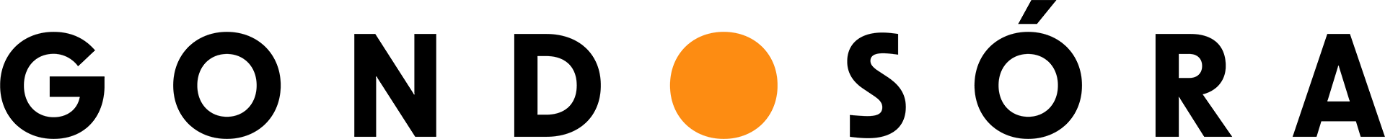 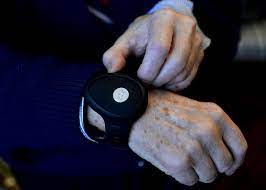 A jelzőkészülék bemutatásaA szolgáltatás keretében biztosított jelzőeszköz nagyon kis helyet foglal, körülbelül egy gyufásdoboz méretű eszköz. Súlya mindössze 35g, és a nemzetközi IPX6-os szabvány szerinti besorolásnak megfelelően vízálló. Egy fő gomb van rajta, melynek megnyomásával a felhasználó kapcsolatba tud lépni a diszpécserközpont ügyeletes munkatársával. Az eszköz ekkor úgy működik, mint egy kihangosított mobiltelefon. A felhasználó el tudja mondani a kérését és a diszpécser megkezdi a segítségnyújtást. Minden jelzésre reagál valaki, a megfelelő intézkedések folyamata pontosan szabályozott.A készülék kétirányú kommunikációra képes: jelzést ad a központ felé és a diszpécsertől hívást fogad. A felhasználása a mobiltelefontól annyiban tér el, hogy nem lehet vele kimenő hívásokat kezdeményezni, és külső hívásokat fogadni. Közvetlenül csak a diszpécserközponttal lehetséges kommunikálni a készüléken keresztül, de a rendszer arra is alkalmas, hogy a diszpécserközponton keresztül összekapcsolja az eszköz felhasználóját a családtagokkal vagy kontakt személlyel, ezzel elősegíti a mielőbbi segítségnyújtást.Fontos, hogy a készüléket rendszeresen töltse fel, és úgy viselje!A jelzőeszköz rendszeresen jelzi akkumulátorának állapotát a központ felé és jelzést ad a felhasználójának is az alábbiak szerint:Az alacsony töltöttséget az eszköz automatikusan hangjelzéssel jelzi (30%-os töltöttségi szintnél).A diszpécser akkor hívja a felhasználót a készüléken keresztül, ha azt látja, hogy 10% alá csökkent az eszköz töltöttsége, vagy olyan szint alá, ami nem biztosítja annak másnap reggelig történő működését.Ha lemerült az eszköz, a diszpécser a kapcsolattartót hívja (csak nappal).IGÉNYLŐLAPSaját részre igényli az eszközt? (a megfelelő rész aláhúzandó):          igen                        nemA felhasználó adatai:Előnév (a megfelelő rész aláhúzandó): Dr., Id., Ifj., Özv., egyéb: Családi név:Utónév:Születési családi neve:Születési utóneve:Anyja neve:Születési hely:Születési idő:Állandó lakcím (irányítószám, település, utca, házszám): E-mail cím:Telefonszám: +36 Kontaktszemély:Név:E-mail cím:Állandó lakcím:Telefonszám: +36A felhasználóval való rokoni kapcsolat:Kézbesítési cím:Név:E-mail cím:Lakcím:Telefonszám:Bővebb felvilágosítás: Vég Beáta kórházlelkészségi koordinátor 30/325-3961                                        Kis Jánosné Márta kórházlelkészségi önkéntes 20/438-9191Az igénylőlap aláírásával tudomásul veszem és hozzájárulok ahhoz, hogy a megadott adataimat a Kórházlelkészség a gondosóra programhoz történő regisztráció során felhasználja.Dátum:                                                                                                                                    ____________________________________                                                                                                              igénylő aláírása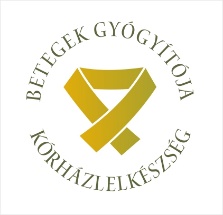 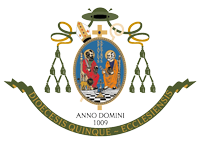 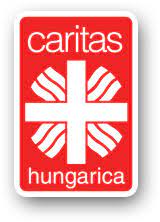 „Hiszen Isten nem a félénkség lelkét adta nekünk,hanem  az erőét, a szeretetét és a józanságét.”(2 Timoteus 1,7)